Home Learning - wb 19/04/22 Week 1Home Learning - wb 19/04/22 Week 1Home Learning - wb 19/04/22 Week 1EnglishNarrative WritingMondayLesson 1EnglishNarrative WritingTuesdayLesson 2EnglishNarrative WritingWednesdayLesson 3EnglishNarrative WritingThursdayLesson 4EnglishNarrative WritingFridayLesson 5MathsPlace Value MondayLesson 1MathsPlace Value TuesdayLesson 2MathsPlace Value WednesdayLesson 3MathsPlace Value ThursdayLesson 4MathsPlace Value FridayLesson 5ReadingThe Giant's Necklace by Michael Morpurgo MondayLesson 1ReadingThe Giant's Necklace by Michael Morpurgo TuesdayLesson 2ReadingThe Giant's Necklace by Michael Morpurgo WednesdayLesson 3ReadingThe Giant's Necklace by Michael Morpurgo ThursdayLesson 4ReadingThe Giant's Necklace by Michael Morpurgo FridayLesson 5TopicMexico – GeographyHow can we describe where Mexico is? LocationUse world maps with lines of longitude and latitude, time zones, tectonic plate maps, and satellite images to locate Mexico, identifying which hemisphere it is in, its location in relation to the equator, and its surrounding countries. Challenge-  to describe the location of Mexico in as many different ways as you can.  e.g. Mexico is between the Pacific Ocean on the West coast and the Caribbean Sea on the East coast6 hours behind UTCFrench Lesson 1 and 2 P.E Lesson 1Computing Lesson 1 PSHE Lesson 1 Art Lesson 1 Mexico – GeographyHow can we describe where Mexico is? LocationUse world maps with lines of longitude and latitude, time zones, tectonic plate maps, and satellite images to locate Mexico, identifying which hemisphere it is in, its location in relation to the equator, and its surrounding countries. Challenge-  to describe the location of Mexico in as many different ways as you can.  e.g. Mexico is between the Pacific Ocean on the West coast and the Caribbean Sea on the East coast6 hours behind UTCFrench Lesson 1 and 2 P.E Lesson 1Computing Lesson 1 PSHE Lesson 1 Art Lesson 1 ScienceElectricity
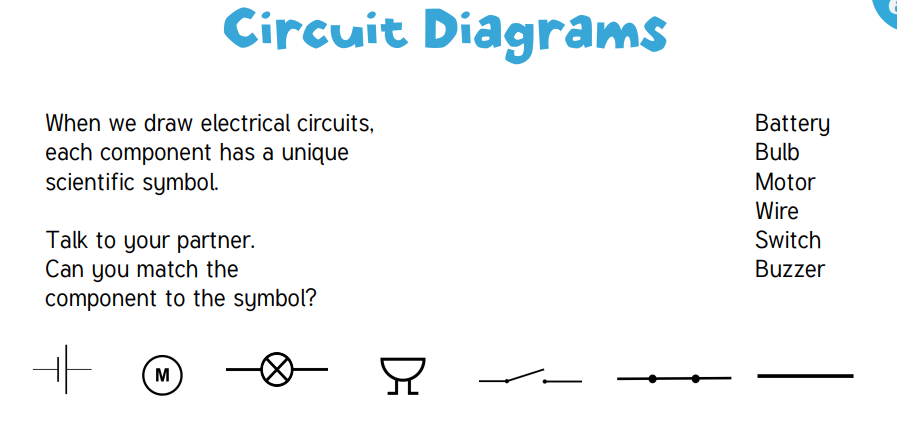 Draw your own circuit using the symbols above. Would it work? Explain why.Draw your own circuit using the symbols above. Would it work? Explain why.Useful links (Click on the word)Times Tables RockstarsSpelling Shed Purple MashBitesize Home Learning Useful links (Click on the word)Times Tables RockstarsSpelling Shed Purple MashBitesize Home Learning Useful links (Click on the word)Times Tables RockstarsSpelling Shed Purple MashBitesize Home Learning Home Learning - wb 25/04/22 Week 2Home Learning - wb 25/04/22 Week 2Home Learning - wb 25/04/22 Week 2English

Narrative WritingMondayLesson 6English

Narrative WritingTuesdayLesson 7English

Narrative WritingWednesdayLesson 8English

Narrative WritingThursdayLesson 9English

Narrative WritingFridayLesson 10MathsPlace ValueMondayLesson 6MathsPlace ValueTuesdayLesson 7MathsPlace ValueWednesdayLesson 8MathsPlace ValueThursdayLesson 9MathsPlace ValueFridayLesson 10ReadingThe Blitz Survivor Stories MondayLesson 1ReadingThe Blitz Survivor Stories TuesdayLesson 2ReadingThe Blitz Survivor Stories WednesdayLesson 3ReadingThe Blitz Survivor Stories ThursdayLesson 4ReadingThe Blitz Survivor Stories FridayLesson 5TopicMexico – GeographyWhat are the key physical features of Mexico?French Lesson 3 and 4P.E Lesson 2	Computing Lesson 2PSHE Lesson 2Art Lesson 2Mexico – GeographyWhat are the key physical features of Mexico?French Lesson 3 and 4P.E Lesson 2	Computing Lesson 2PSHE Lesson 2Art Lesson 2Science
Electricity 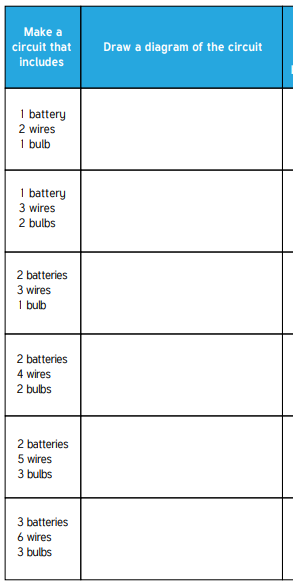 Draw a diagram of the circuit given to you.Draw a diagram of the circuit given to you.Useful links (Click on the word)Times Tables RockstarsSpelling Shed Purple MashBitesize Home Learning Useful links (Click on the word)Times Tables RockstarsSpelling Shed Purple MashBitesize Home Learning Useful links (Click on the word)Times Tables RockstarsSpelling Shed Purple MashBitesize Home Learning Home Learning- wb 02/05/22 Week 3Home Learning- wb 02/05/22 Week 3Home Learning- wb 02/05/22 Week 3English
Narrative WritingMondayLesson 11English
Narrative WritingTuesdayLesson 12English
Narrative WritingWednesdayLesson 13English
Narrative WritingThursdayLesson 14English
Narrative WritingFridayLesson 15Maths Calculation Problems MondayLesson 1Maths Calculation Problems TuesdayLesson 2Maths Calculation Problems WednesdayLesson 3Maths Calculation Problems ThursdayLesson 4Maths Calculation Problems FridayLesson 5ReadingThe Greenling by Levi Pinfold MondayLesson 1ReadingThe Greenling by Levi Pinfold TuesdayLesson 2ReadingThe Greenling by Levi Pinfold WednesdayLesson 3ReadingThe Greenling by Levi Pinfold ThursdayLesson 4ReadingThe Greenling by Levi Pinfold FridayLesson 5TopicMexico – GeographyHow can Mexico be in North America and Latin America?Look at a map of Latin America.  What do you notice about where the Latin American countries are located?  Use a Venn diagram to show what Mexico has in common with other Latin American countries and North American countries to show that a place can belong to more than one region depending on what defines those regions.  French Lesson 5P.E Lesson 3Computing Lesson 3PSHE Lesson 3Art Lesson 3Mexico – GeographyHow can Mexico be in North America and Latin America?Look at a map of Latin America.  What do you notice about where the Latin American countries are located?  Use a Venn diagram to show what Mexico has in common with other Latin American countries and North American countries to show that a place can belong to more than one region depending on what defines those regions.  French Lesson 5P.E Lesson 3Computing Lesson 3PSHE Lesson 3Art Lesson 3ScienceElectricity 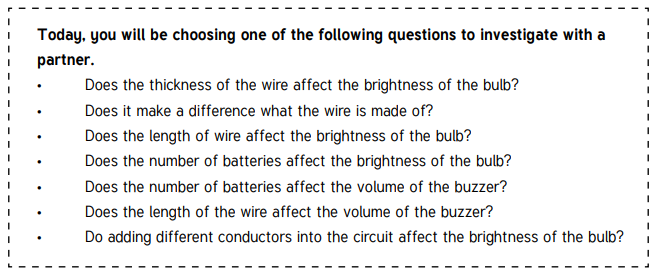 Useful links (Click on the word)Times Tables RockstarsSpelling Shed Purple MashBitesize Home Learning Useful links (Click on the word)Times Tables RockstarsSpelling Shed Purple MashBitesize Home Learning Useful links (Click on the word)Times Tables RockstarsSpelling Shed Purple MashBitesize Home Learning Home Learning- wb 09/05/22 Week 4Home Learning- wb 09/05/22 Week 4Home Learning- wb 09/05/22 Week 4English
Narrative WritingMondayLesson 16English
Narrative WritingTuesdayLesson 17English
Narrative WritingWednesdayLesson 18English
Narrative WritingThursdayLesson 19English
Narrative WritingFridayLesson 20MathsCalculation ProblemsMondayLesson 6MathsCalculation ProblemsTuesdayLesson 7MathsCalculation ProblemsWednesdayLesson 8MathsCalculation ProblemsThursdayLesson 9MathsCalculation ProblemsFridayLesson 10ReadingHoles by Louis Sachar MondayLesson 1ReadingHoles by Louis Sachar TuesdayLesson 2ReadingHoles by Louis Sachar WednesdayLesson 3ReadingHoles by Louis Sachar ThursdayLesson 4ReadingHoles by Louis Sachar FridayLesson 5TopicMexico – GeographyWhere are all the people?This lesson should focus on the distribution of human beings in Mexico and provides insights into the different types of settlements across the country. This lesson involves you comparing the demographic characteristics of different states in Mexico. French Lesson 1 and 2 P.E Lesson 4Computing Lesson 4PSHE Lesson 4Art Lesson 4Mexico – GeographyWhere are all the people?This lesson should focus on the distribution of human beings in Mexico and provides insights into the different types of settlements across the country. This lesson involves you comparing the demographic characteristics of different states in Mexico. French Lesson 1 and 2 P.E Lesson 4Computing Lesson 4PSHE Lesson 4Art Lesson 4Science
Electricity 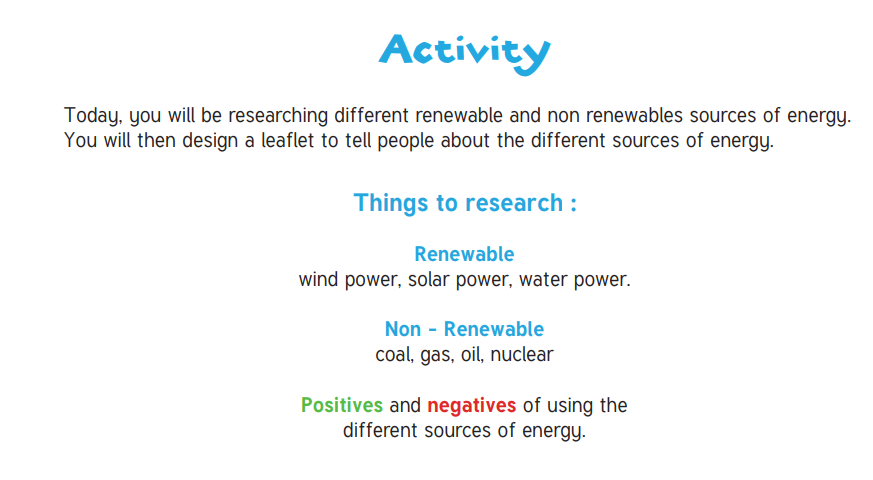 Useful links (Click on the word)Times Tables RockstarsSpelling Shed Purple MashBitesize Home Learning Useful links (Click on the word)Times Tables RockstarsSpelling Shed Purple MashBitesize Home Learning Useful links (Click on the word)Times Tables RockstarsSpelling Shed Purple MashBitesize Home Learning Home Learning- wb 16/05/22 Week 5Home Learning- wb 16/05/22 Week 5Home Learning- wb 16/05/22 Week 5EnglishNarrative WritingMondayLesson 21EnglishNarrative WritingTuesdayLesson 22EnglishNarrative WritingWednesdayLesson 23EnglishNarrative WritingThursdayLesson 24EnglishNarrative WritingFridayLesson 25Maths Large Numbers MondayLesson 6Maths Large Numbers TuesdayLesson 7Maths Large Numbers WednesdayLesson 8Maths Large Numbers ThursdayLesson 9Maths Large Numbers FridayLesson 10ReadingThe Giant's Necklace by Michael Morpurgo MondayLesson 1ReadingThe Giant's Necklace by Michael Morpurgo TuesdayLesson 2ReadingThe Giant's Necklace by Michael Morpurgo WednesdayLesson 3ReadingThe Giant's Necklace by Michael Morpurgo ThursdayLesson 4ReadingThe Giant's Necklace by Michael Morpurgo FridayLesson 5TopicMexico – GeographyWhat would it be like to live in the Chihuahuan desert?Use maps, atlases and globes to locate the Chihuahuan Desert. Learn about the animal and plant species found there, what the climate is like, its location in relation to the equator.  Write a report about what you have learnt. French Lesson 3 and 4P.E Lesson 5Computing Lesson 5PSHE Lesson 5Art Lesson 5Mexico – GeographyWhat would it be like to live in the Chihuahuan desert?Use maps, atlases and globes to locate the Chihuahuan Desert. Learn about the animal and plant species found there, what the climate is like, its location in relation to the equator.  Write a report about what you have learnt. French Lesson 3 and 4P.E Lesson 5Computing Lesson 5PSHE Lesson 5Art Lesson 5ScienceElectricity 
Explain which energy is the best type of energy and why.Explain which energy is the best type of energy and why.Useful links (Click on the word)Times Tables RockstarsSpelling Shed Purple MashBitesize Home Learning Useful links (Click on the word)Times Tables RockstarsSpelling Shed Purple MashBitesize Home Learning Useful links (Click on the word)Times Tables RockstarsSpelling Shed Purple MashBitesize Home Learning Home Learning- wb 23/05/22 Week 6Home Learning- wb 23/05/22 Week 6Home Learning- wb 23/05/22 Week 6EnglishNarrative Writing (Monday and Tuesday) MondayLesson 26EnglishNarrative Writing (Monday and Tuesday) TuesdayLesson 27EnglishNarrative Writing (Monday and Tuesday) WednesdaySimple and Compound Sentences EnglishNarrative Writing (Monday and Tuesday) ThursdayTo explore complex sentences  EnglishNarrative Writing (Monday and Tuesday) FridayRelative ClausesMathsLarge NumbersMondayLesson 11MathsLarge NumbersTuesdayLesson 12MathsLarge NumbersWednesdayLesson 13MathsLarge NumbersThursdayLesson 14MathsLarge NumbersFridayLesson 15ReadingThe Blitz Survivor Stories MondayLesson 1ReadingThe Blitz Survivor Stories TuesdayLesson 2ReadingThe Blitz Survivor Stories WednesdayLesson 3ReadingThe Blitz Survivor Stories ThursdayLesson 4ReadingThe Blitz Survivor Stories FridayLesson 5TopicMexico – GeographyWhat threats to framing are there?What is the same and different about the threats facing a farming region in Mexico and the UK?  French Lesson 1 and 2 P.E Lesson 6Computing Lesson 6PSHE Lesson 6Art Use the knowledge you have gained about graphic design to draw the heart is 3D form. Mexico – GeographyWhat threats to framing are there?What is the same and different about the threats facing a farming region in Mexico and the UK?  French Lesson 1 and 2 P.E Lesson 6Computing Lesson 6PSHE Lesson 6Art Use the knowledge you have gained about graphic design to draw the heart is 3D form. ScienceElectricity Create a poster to tell younger children how to save energy. Create a poster to tell younger children how to save energy. Useful links (Click on the word)Times Tables RockstarsSpelling Shed Purple MashBitesize Home Learning Useful links (Click on the word)Times Tables RockstarsSpelling Shed Purple MashBitesize Home Learning Useful links (Click on the word)Times Tables RockstarsSpelling Shed Purple MashBitesize Home Learning 